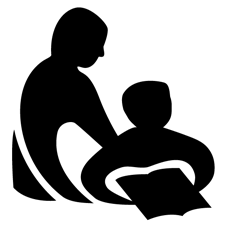 Wisconsin Department of Public InstructionCONTINUING EDUCATION ACTIVITY REPORTPI-2453 (Rev. 09-11)Wisconsin Department of Public InstructionCONTINUING EDUCATION ACTIVITY REPORTPI-2453 (Rev. 09-11)Wisconsin Department of Public InstructionCONTINUING EDUCATION ACTIVITY REPORTPI-2453 (Rev. 09-11)Wisconsin Department of Public InstructionCONTINUING EDUCATION ACTIVITY REPORTPI-2453 (Rev. 09-11)INSTRUCTIONS:  Complete and submit annually to your library system validator along with the Annual Summation of Continuing Education Activities, Form PI-2454. Refer to the Certification Manual for Wisconsin Public Library Directors for assistance.INSTRUCTIONS:  Complete and submit annually to your library system validator along with the Annual Summation of Continuing Education Activities, Form PI-2454. Refer to the Certification Manual for Wisconsin Public Library Directors for assistance.INSTRUCTIONS:  Complete and submit annually to your library system validator along with the Annual Summation of Continuing Education Activities, Form PI-2454. Refer to the Certification Manual for Wisconsin Public Library Directors for assistance.INSTRUCTIONS:  Complete and submit annually to your library system validator along with the Annual Summation of Continuing Education Activities, Form PI-2454. Refer to the Certification Manual for Wisconsin Public Library Directors for assistance.INSTRUCTIONS:  Complete and submit annually to your library system validator along with the Annual Summation of Continuing Education Activities, Form PI-2454. Refer to the Certification Manual for Wisconsin Public Library Directors for assistance.INSTRUCTIONS:  Complete and submit annually to your library system validator along with the Annual Summation of Continuing Education Activities, Form PI-2454. Refer to the Certification Manual for Wisconsin Public Library Directors for assistance.INSTRUCTIONS:  Complete and submit annually to your library system validator along with the Annual Summation of Continuing Education Activities, Form PI-2454. Refer to the Certification Manual for Wisconsin Public Library Directors for assistance.Name Last, First, MiddleName Last, First, MiddleName Last, First, MiddleName Last, First, MiddleName Last, First, MiddleName Last, First, MiddleName Last, First, MiddleName Last, First, MiddleName Last, First, MiddleName Last, First, MiddleName Last, First, MiddleMailing Address Street / PO Box, City, State, ZIPMailing Address Street / PO Box, City, State, ZIPMailing Address Street / PO Box, City, State, ZIPMailing Address Street / PO Box, City, State, ZIPMailing Address Street / PO Box, City, State, ZIPMailing Address Street / PO Box, City, State, ZIPMailing Address Street / PO Box, City, State, ZIPMailing Address Street / PO Box, City, State, ZIPMailing Address Street / PO Box, City, State, ZIPMailing Address Street / PO Box, City, State, ZIPMailing Address Street / PO Box, City, State, ZIPMailing Address Street / PO Box, City, State, ZIPI. CONTINUING EDUCATION ACTIVITY DESCRIPTIONI. CONTINUING EDUCATION ACTIVITY DESCRIPTIONI. CONTINUING EDUCATION ACTIVITY DESCRIPTIONI. CONTINUING EDUCATION ACTIVITY DESCRIPTIONTitle of ProgramTake a Break From Your SmartphoneTitle of ProgramTake a Break From Your SmartphoneTitle of ProgramTake a Break From Your SmartphoneTitle of ProgramTake a Break From Your SmartphoneTitle of ProgramTake a Break From Your SmartphoneTitle of ProgramTake a Break From Your SmartphoneTitle of ProgramTake a Break From Your SmartphoneTitle of ProgramTake a Break From Your SmartphoneTitle of ProgramTake a Break From Your SmartphoneTitle of ProgramTake a Break From Your SmartphoneTitle of ProgramTake a Break From Your SmartphoneDescription of ProgramOn average, a person spends 3 hours per day on their smartphone, and picks up their phone more than 50 times in a day. While Smartphones are necessary to function in today’s world, are we overusing them? Are we using them in situations when we shouldn’t be? Based on ideas from the book, “How to Break Up With Your Phone” by Catherine Price, this closing session will have participants take a closer look at Smartphone usage. How are they designed to affect us? Taking purposeful breaks, including changing habits, setting boundaries, and discussing phone etiquette, will also be discussed. Description of ProgramOn average, a person spends 3 hours per day on their smartphone, and picks up their phone more than 50 times in a day. While Smartphones are necessary to function in today’s world, are we overusing them? Are we using them in situations when we shouldn’t be? Based on ideas from the book, “How to Break Up With Your Phone” by Catherine Price, this closing session will have participants take a closer look at Smartphone usage. How are they designed to affect us? Taking purposeful breaks, including changing habits, setting boundaries, and discussing phone etiquette, will also be discussed. Description of ProgramOn average, a person spends 3 hours per day on their smartphone, and picks up their phone more than 50 times in a day. While Smartphones are necessary to function in today’s world, are we overusing them? Are we using them in situations when we shouldn’t be? Based on ideas from the book, “How to Break Up With Your Phone” by Catherine Price, this closing session will have participants take a closer look at Smartphone usage. How are they designed to affect us? Taking purposeful breaks, including changing habits, setting boundaries, and discussing phone etiquette, will also be discussed. Description of ProgramOn average, a person spends 3 hours per day on their smartphone, and picks up their phone more than 50 times in a day. While Smartphones are necessary to function in today’s world, are we overusing them? Are we using them in situations when we shouldn’t be? Based on ideas from the book, “How to Break Up With Your Phone” by Catherine Price, this closing session will have participants take a closer look at Smartphone usage. How are they designed to affect us? Taking purposeful breaks, including changing habits, setting boundaries, and discussing phone etiquette, will also be discussed. Description of ProgramOn average, a person spends 3 hours per day on their smartphone, and picks up their phone more than 50 times in a day. While Smartphones are necessary to function in today’s world, are we overusing them? Are we using them in situations when we shouldn’t be? Based on ideas from the book, “How to Break Up With Your Phone” by Catherine Price, this closing session will have participants take a closer look at Smartphone usage. How are they designed to affect us? Taking purposeful breaks, including changing habits, setting boundaries, and discussing phone etiquette, will also be discussed. Description of ProgramOn average, a person spends 3 hours per day on their smartphone, and picks up their phone more than 50 times in a day. While Smartphones are necessary to function in today’s world, are we overusing them? Are we using them in situations when we shouldn’t be? Based on ideas from the book, “How to Break Up With Your Phone” by Catherine Price, this closing session will have participants take a closer look at Smartphone usage. How are they designed to affect us? Taking purposeful breaks, including changing habits, setting boundaries, and discussing phone etiquette, will also be discussed. Description of ProgramOn average, a person spends 3 hours per day on their smartphone, and picks up their phone more than 50 times in a day. While Smartphones are necessary to function in today’s world, are we overusing them? Are we using them in situations when we shouldn’t be? Based on ideas from the book, “How to Break Up With Your Phone” by Catherine Price, this closing session will have participants take a closer look at Smartphone usage. How are they designed to affect us? Taking purposeful breaks, including changing habits, setting boundaries, and discussing phone etiquette, will also be discussed. Description of ProgramOn average, a person spends 3 hours per day on their smartphone, and picks up their phone more than 50 times in a day. While Smartphones are necessary to function in today’s world, are we overusing them? Are we using them in situations when we shouldn’t be? Based on ideas from the book, “How to Break Up With Your Phone” by Catherine Price, this closing session will have participants take a closer look at Smartphone usage. How are they designed to affect us? Taking purposeful breaks, including changing habits, setting boundaries, and discussing phone etiquette, will also be discussed. Description of ProgramOn average, a person spends 3 hours per day on their smartphone, and picks up their phone more than 50 times in a day. While Smartphones are necessary to function in today’s world, are we overusing them? Are we using them in situations when we shouldn’t be? Based on ideas from the book, “How to Break Up With Your Phone” by Catherine Price, this closing session will have participants take a closer look at Smartphone usage. How are they designed to affect us? Taking purposeful breaks, including changing habits, setting boundaries, and discussing phone etiquette, will also be discussed. Description of ProgramOn average, a person spends 3 hours per day on their smartphone, and picks up their phone more than 50 times in a day. While Smartphones are necessary to function in today’s world, are we overusing them? Are we using them in situations when we shouldn’t be? Based on ideas from the book, “How to Break Up With Your Phone” by Catherine Price, this closing session will have participants take a closer look at Smartphone usage. How are they designed to affect us? Taking purposeful breaks, including changing habits, setting boundaries, and discussing phone etiquette, will also be discussed. Description of ProgramOn average, a person spends 3 hours per day on their smartphone, and picks up their phone more than 50 times in a day. While Smartphones are necessary to function in today’s world, are we overusing them? Are we using them in situations when we shouldn’t be? Based on ideas from the book, “How to Break Up With Your Phone” by Catherine Price, this closing session will have participants take a closer look at Smartphone usage. How are they designed to affect us? Taking purposeful breaks, including changing habits, setting boundaries, and discussing phone etiquette, will also be discussed. Relationship of Program to Present Position or Career AdvancementRelationship of Program to Present Position or Career AdvancementRelationship of Program to Present Position or Career AdvancementRelationship of Program to Present Position or Career AdvancementRelationship of Program to Present Position or Career AdvancementRelationship of Program to Present Position or Career AdvancementRelationship of Program to Present Position or Career AdvancementRelationship of Program to Present Position or Career AdvancementRelationship of Program to Present Position or Career AdvancementRelationship of Program to Present Position or Career AdvancementRelationship of Program to Present Position or Career AdvancementActivity DatesActivity DatesActivity DatesLocationLocationLocationLocationLocationNumber of Contact HoursNumber of Contact HoursNumber of Contact HoursFrom Mo./Day/Yr.1/23/2020From Mo./Day/Yr.1/23/2020To Mo./Day/Yr.1/23/2020onlineonlineonlineonlineonlineTechnology If anyTechnology If anyTotal1.0Provider If applicableWisconsin Public Library Systems, DPIProvider If applicableWisconsin Public Library Systems, DPIProvider If applicableWisconsin Public Library Systems, DPIProvider If applicableWisconsin Public Library Systems, DPIProvider If applicableWisconsin Public Library Systems, DPIProvider If applicableWisconsin Public Library Systems, DPIProvider If applicableWisconsin Public Library Systems, DPIProvider If applicableWisconsin Public Library Systems, DPIProvider If applicableWisconsin Public Library Systems, DPIProvider If applicableWisconsin Public Library Systems, DPIProvider If applicableWisconsin Public Library Systems, DPICategory Check one, attach written summary if applicable	A.	Credit Continuing Education Attach formal documentation from the sponsoring agency.	B.	Noncredit Continuing Education	C.	Self-directed Continuing EducationCategory Check one, attach written summary if applicable	A.	Credit Continuing Education Attach formal documentation from the sponsoring agency.	B.	Noncredit Continuing Education	C.	Self-directed Continuing EducationCategory Check one, attach written summary if applicable	A.	Credit Continuing Education Attach formal documentation from the sponsoring agency.	B.	Noncredit Continuing Education	C.	Self-directed Continuing EducationCategory Check one, attach written summary if applicable	A.	Credit Continuing Education Attach formal documentation from the sponsoring agency.	B.	Noncredit Continuing Education	C.	Self-directed Continuing EducationCategory Check one, attach written summary if applicable	A.	Credit Continuing Education Attach formal documentation from the sponsoring agency.	B.	Noncredit Continuing Education	C.	Self-directed Continuing EducationCategory Check one, attach written summary if applicable	A.	Credit Continuing Education Attach formal documentation from the sponsoring agency.	B.	Noncredit Continuing Education	C.	Self-directed Continuing EducationCategory Check one, attach written summary if applicable	A.	Credit Continuing Education Attach formal documentation from the sponsoring agency.	B.	Noncredit Continuing Education	C.	Self-directed Continuing EducationCategory Check one, attach written summary if applicable	A.	Credit Continuing Education Attach formal documentation from the sponsoring agency.	B.	Noncredit Continuing Education	C.	Self-directed Continuing EducationCategory Check one, attach written summary if applicable	A.	Credit Continuing Education Attach formal documentation from the sponsoring agency.	B.	Noncredit Continuing Education	C.	Self-directed Continuing EducationCategory Check one, attach written summary if applicable	A.	Credit Continuing Education Attach formal documentation from the sponsoring agency.	B.	Noncredit Continuing Education	C.	Self-directed Continuing EducationCategory Check one, attach written summary if applicable	A.	Credit Continuing Education Attach formal documentation from the sponsoring agency.	B.	Noncredit Continuing Education	C.	Self-directed Continuing EducationII. SIGNATUREII. SIGNATUREI HEREBY CERTIFY that the information provided is true and correct to the best of my knowledge.I HEREBY CERTIFY that the information provided is true and correct to the best of my knowledge.I HEREBY CERTIFY that the information provided is true and correct to the best of my knowledge.I HEREBY CERTIFY that the information provided is true and correct to the best of my knowledge.I HEREBY CERTIFY that the information provided is true and correct to the best of my knowledge.I HEREBY CERTIFY that the information provided is true and correct to the best of my knowledge.I HEREBY CERTIFY that the information provided is true and correct to the best of my knowledge.I HEREBY CERTIFY that the information provided is true and correct to the best of my knowledge.I HEREBY CERTIFY that the information provided is true and correct to the best of my knowledge.I HEREBY CERTIFY that the information provided is true and correct to the best of my knowledge.I HEREBY CERTIFY that the information provided is true and correct to the best of my knowledge.I HEREBY CERTIFY that the information provided is true and correct to the best of my knowledge.Signature of ParticipantSignature of ParticipantSignature of ParticipantSignature of ParticipantSignature of ParticipantSignature of ParticipantSignature of ParticipantSignature of ParticipantSignature of ParticipantDate Signed Mo./Day/Yr.Date Signed Mo./Day/Yr.Date Signed Mo./Day/Yr.